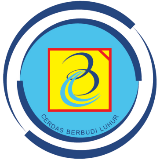 FAKULTAS TEKNOLOGI INFORMASIUNIVERSITAS BUDI LUHURPERSETUJUAN PROPOSAL PENELITIAN PROGRAM MENTORINGDisetujui untuk diajukan dalam Penelitian periode semester Gasal 2016/2017.Jakarta, ........................................... 2016Dosen Mentor( .................................................................. )Nama Dosen:................................................................................NIP/NIDN:......................................Program Studi:................................................................................Judul:....................................................................................................................................................................................................................................................................................................................................................